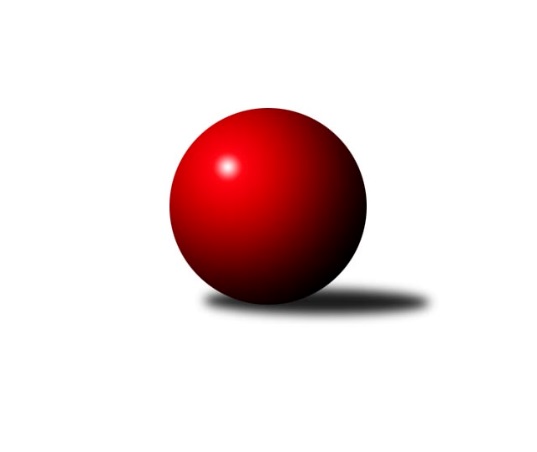 Č.11Ročník 2022/2023	19.1.2023Nejlepšího výkonu v tomto kole: 1509 dosáhlo družstvo: TJ Spartak Trhové Sviny EMeziokresní přebor ČB-ČK B 4 členné  2022/2023Výsledky 11. kolaSouhrnný přehled výsledků:TJ Spartak Trhové Sviny E	- TJ Spartak Trhové Sviny D	4:2	1509:1420	4.0:4.0	17.1.TJ Nová Ves B	- Kuželky Borovany D	5:1	1397:1391	3.5:4.5	19.1.Tabulka družstev:	1.	TJ Spartak Trhové Sviny E	9	9	0	0	44.0 : 10.0 	49.0 : 23.0 	 1502	18	2.	TJ Nová Ves B	9	6	0	3	34.0 : 20.0 	40.5 : 31.5 	 1427	12	3.	TJ Spartak Trhové Sviny D	9	5	0	4	31.0 : 23.0 	39.5 : 32.5 	 1374	10	4.	Kuželky Borovany E	8	1	0	7	9.0 : 39.0 	21.5 : 42.5 	 1326	2	5.	Kuželky Borovany D	9	1	0	8	14.0 : 40.0 	25.5 : 46.5 	 1335	2Podrobné výsledky kola:	 TJ Spartak Trhové Sviny E	1509	4:2	1420	TJ Spartak Trhové Sviny D	Jan Votruba	 	 165 	 175 		340 	 0:2 	 376 	 	182 	 194		František Polák	Vlastimil Kříha	 	 175 	 227 		402 	 1:1 	 347 	 	181 	 166		Filip Rojdl	Josef Svoboda	 	 172 	 187 		359 	 1:1 	 366 	 	180 	 186		Nela Koptová	Bohuslav Švepeš	 	 193 	 215 		408 	 2:0 	 331 	 	162 	 169		Nela Horňákovározhodčí: Josef SvobodaNejlepší výkon utkání: 408 - Bohuslav Švepeš	 TJ Nová Ves B	1397	5:1	1391	Kuželky Borovany D	Milan Bednář	 	 182 	 184 		366 	 1:1 	 356 	 	188 	 168		Karel Beleš	František Vašíček	 	 161 	 155 		316 	 0:2 	 358 	 	177 	 181		Petra Aldorfová	Milan Churavý	 	 188 	 186 		374 	 1.5:0.5 	 354 	 	188 	 166		Josef Špulka	Ladislav Staněk *1	 	 187 	 154 		341 	 1:1 	 323 	 	156 	 167		Tomáš Novotnýrozhodčí: František Vašíčekstřídání: *1 od 51. hodu Vladimír SeverinNejlepší výkon utkání: 374 - Milan ChuravýPořadí jednotlivců:	jméno hráče	družstvo	celkem	plné	dorážka	chyby	poměr kuž.	Maximum	1.	Saša Sklenář 	TJ Nová Ves B	416.28	281.1	135.2	4.6	3/3	(441)	2.	Bohuslav Švepeš 	TJ Spartak Trhové Sviny E	410.17	286.8	123.4	7.4	3/3	(426)	3.	Milan Churavý 	TJ Nová Ves B	381.60	272.3	109.3	10.9	3/3	(394)	4.	Josef Svoboda 	TJ Spartak Trhové Sviny E	380.08	264.4	115.7	8.4	3/3	(399)	5.	Bohuslav Švepeš 	TJ Spartak Trhové Sviny E	375.17	259.7	115.5	13.0	2/3	(384)	6.	Nela Koptová 	TJ Spartak Trhové Sviny D	374.60	265.3	109.3	10.6	3/3	(407)	7.	Jiří Švepeš 	TJ Spartak Trhové Sviny E	371.75	266.8	105.0	10.5	2/3	(394)	8.	Milan Bednář 	TJ Nová Ves B	371.50	275.5	96.0	13.3	3/3	(396)	9.	Josef Špulka 	Kuželky Borovany D	368.00	260.3	107.7	11.5	3/3	(390)	10.	Josef Malík 	Kuželky Borovany E	367.13	269.3	97.9	13.6	3/3	(395)	11.	Nela Horňáková 	TJ Spartak Trhové Sviny D	362.20	260.2	102.0	15.0	2/3	(382)	12.	Bedřich Kroupa 	TJ Spartak Trhové Sviny D	358.77	261.4	97.4	15.2	3/3	(379)	13.	Vít Malík 	TJ Spartak Trhové Sviny D	355.50	250.5	105.0	11.5	2/3	(376)	14.	František Stodolovský 	Kuželky Borovany E	351.08	258.4	92.7	16.8	3/3	(365)	15.	Jaroslava Frdlíková 	Kuželky Borovany E	347.25	258.4	88.9	15.3	2/3	(361)	16.	Karel Beleš 	Kuželky Borovany D	347.07	251.7	95.3	16.6	3/3	(374)	17.	Vlastimil Kříha 	TJ Spartak Trhové Sviny E	342.22	246.3	95.9	13.8	3/3	(403)	18.	Ondřej Plzák 	Kuželky Borovany D	326.63	246.3	80.4	18.1	2/3	(353)	19.	František Polák 	TJ Spartak Trhové Sviny D	316.61	231.6	85.0	18.8	3/3	(397)	20.	Ladislav Staněk 	TJ Nová Ves B	314.17	239.3	74.8	22.0	3/3	(363)	21.	František Vašíček 	TJ Nová Ves B	307.23	231.2	76.1	21.4	3/3	(355)	22.	Milan Šimek 	Kuželky Borovany D	306.40	235.7	70.7	22.3	3/3	(343)	23.	Radomil Dvořák 	Kuželky Borovany E	303.00	226.5	76.5	21.7	2/3	(321)	24.	Tomáš Novotný 	Kuželky Borovany D	301.75	227.4	74.3	21.3	3/3	(327)	25.	Iva Soukupová 	Kuželky Borovany E	300.94	228.4	72.5	22.7	3/3	(351)	26.	Marie Dvořáková 	Kuželky Borovany E	292.50	218.8	73.8	24.5	2/3	(303)		Petra Aldorfová 	Kuželky Borovany D	358.00	261.0	97.0	7.0	1/3	(358)		Jan Votruba 	TJ Spartak Trhové Sviny E	354.00	258.3	95.7	15.0	1/3	(368)		Filip Rojdl 	TJ Spartak Trhové Sviny D	347.00	253.0	94.0	15.0	1/3	(347)		Lukáš Průka 	TJ Spartak Trhové Sviny D	330.00	247.0	83.0	14.0	1/3	(330)Sportovně technické informace:Starty náhradníků:registrační číslo	jméno a příjmení 	datum startu 	družstvo	číslo startu
Hráči dopsaní na soupisku:registrační číslo	jméno a příjmení 	datum startu 	družstvo	25431	Petra Aldorfová	19.01.2023	Kuželky Borovany D	Program dalšího kola:12. kolo25.1.2023	st	17:00	TJ Spartak Trhové Sviny D - TJ Nová Ves B	25.1.2023	st	17:00	Kuželky Borovany E - TJ Spartak Trhové Sviny E				-- volný los -- - Kuželky Borovany D	Nejlepší šestka kola - absolutněNejlepší šestka kola - absolutněNejlepší šestka kola - absolutněNejlepší šestka kola - absolutněNejlepší šestka kola - dle průměru kuželenNejlepší šestka kola - dle průměru kuželenNejlepší šestka kola - dle průměru kuželenNejlepší šestka kola - dle průměru kuželenNejlepší šestka kola - dle průměru kuželenPočetJménoNázev týmuVýkonPočetJménoNázev týmuPrůměr (%)Výkon9xBohuslav ŠvepešSp. T.Sviny  E4089xBohuslav ŠvepešSp. T.Sviny  E112.684085xVlastimil KříhaSp. T.Sviny  E4024xVlastimil KříhaSp. T.Sviny  E111.024022xFrantišek PolákTr. Sviny D3768xMilan ChuravýNová Ves B105.243748xMilan ChuravýNová Ves B3742xFrantišek PolákTr. Sviny D103.843764xMilan BednářNová Ves B3665xMilan BednářNová Ves B102.993666xNela KoptováTr. Sviny D3666xNela KoptováTr. Sviny D101.08366